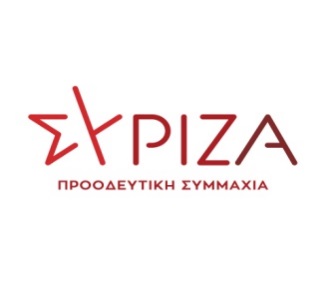 Αθήνα, 18 Μαΐου 2022ΕΡΩΤΗΣΗΠρος τον Υπουργό ΟικονομικώνΘέμα: «Ακατανόητη απόφαση για υπαγωγή Κομνηνών, Μεσόβουνου και Πύργων του Δήμου Εορδαίας σε ΔΟΥ της Φλώρινας»Τα χωριά Κομνηνά, Μεσόβουνο και Πύργοι ανήκουν διοικητικά στον Δήμο Εορδαίας της Π.Ε. Κοζάνης. Οι κάτοικοί τους δραστηριοποιούνται και συναλλάσσονται σχεδόν αποκλειστικά με δομές του προκείμενου Δήμου, τόσο για λόγους αναφοράς, όσο και γειτνίασης.Με την απόφαση «Ανακαθορισμός της χωρικής αρμοδιότητας ορισμένων Δημόσιων Οικονομικών Υπηρεσιών (Δ.Ο.Υ.) της Γενικής Διεύθυνσης Φορολογικής Διοίκησης (Γ.Δ.Φ.Δ.) της Ανεξάρτητης Αρχής Δημοσίων Εσόδων (ΑΑΔΕ)», η οποία δημοσιεύτηκε στο ΦΕΚ2085/28-04-22, τα συγκεκριμένα χωριά υπήχθησαν στην Δ.Ο.Υ. Φλώρινας.Η μεταγραφή των φορολογουμένων, σύμφωνα με την απόφαση, θα γίνει από τις 16—19 Σεπτεμβρίου, ενώ για όσους αποκτούν ΑΦΜ από τις 6 Μαΐου και εντεύθεν, η χωρική αρμοδιότητα είναι ήδη η Δ.Ο.Υ. Φλώρινας.Η συγκεκριμένη απόφαση έχει ήδη προκαλέσει μεγάλη αναστάτωση στους κατοίκους της περιοχής, καθώς η απόσταση, αλλά και ο ενδεχόμενος γραφειοκρατικός φόρτος από τη μεταγραφή σε νέα ΔΟΥ, διατρανώνουν ότι πρόκειται για μια ακατανόητη απόφαση.Επειδή η μεταγραφή των φορολογούμενων των Κομνηνών, Μεσόβουνου και Πύργων δυσχεραίνει την καθημερινότητα τους πολίτες της περιοχής, Ερωτάται ο αρμόδιος Υπουργός:Για ποιο λόγο αποφασίστηκε η αλλαγή της χωρικής αρμοδιότητας και η υπαγωγή των χωριών Κομνηνών, Μεσόβουνου και Πύργων του Δήμου Εορδαίας, στη ΔΟΥ Φλώρινας;Θα αλλαχθεί άμεσα η λανθασμένη απόφαση; Τι πρόκειται να συμβεί με όσους απέκτησαν ΑΦΜ από τις 6 Μαΐου και εντεύθεν;Η ερωτώσα ΒουλευτήςΒέττα Καλλιόπη